Nom et Numéro client : 	Ref du chantier : Nom et Numéro Secteur du commercial : 	Date de réponse souhaitée : Etes-vous équipé du logiciel Profix ? 	Oui	 NonGéométrie (en mètres) :Type de toit : 1 pan	 2 pans	 4 pans	 En mansarde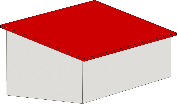 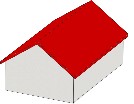 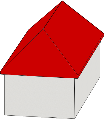 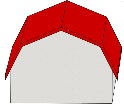 Longueur du bâtiment :  m	Largeur du bâtiment :  mHauteur de faîtage :  m	Pente du toit :  °	2nd pente de toit (si 4 pans ou mansarde) :  m°Débord du pignon :  m	Débord du long pan :  mDébord du faîtage (si 1 pan ) :  mDans le cas d’une mansarde, veuillez indiquer en plus les valeurs suivantes par rapport au schéma :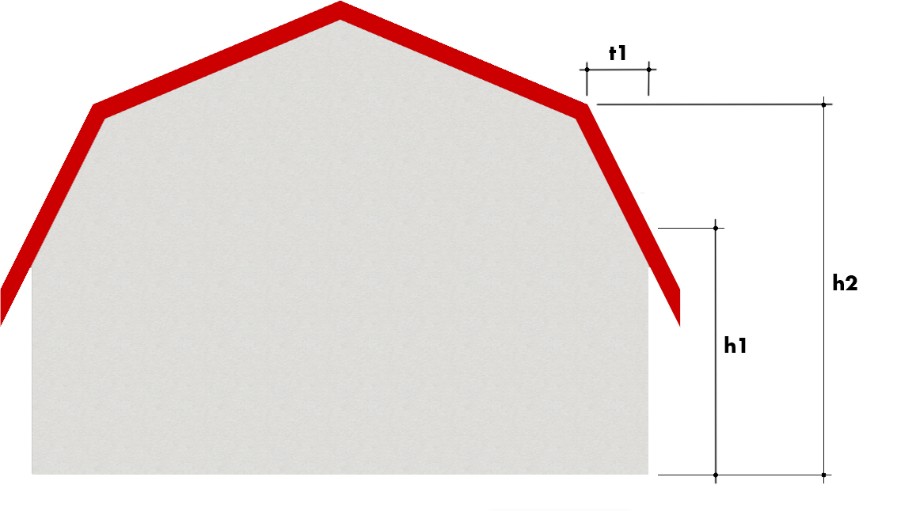 Charpente :Type de pose :  Directement sur chevrons	 Sur volige. (Épaisseur de la volige :  mm)Hauteur chevrons :  mm		Largeur chevrons :  mmEntraxe chevrons :  mmType de bois : Lamellé-collé composéClasse de résistance (C14 à C50 pour du bois massif et GL24(h ou c) à GL32(h ou c) pour du bois en lamellé collé) : Section de la contre latte :  mm *  mmLongueur (si déjà définie) :  mClasse de résistance (C14 à C50) : Entraxe liteaux :  mmIsolant : Référence de l’isolant (Fabrication, nom) :  Épaisseur :  mmSi isolant rigide : Module d’élasticité E :  MPaRésistance à la compression :  MPaPoids de l’isolant :  daN/m²Veuillez-penser à fournir la fiche technique de l’isolant ou à la dénomination fournisseur exacteChargement :			 daN/m²Charges climatiques :Adresse précise du chantier :-rue : -Commune/code postal : -Altitude du site :  mRugosité du terrain :  (Obstacles au vent) : Présence de grille/crochets à neige